Схема территорииСхема территории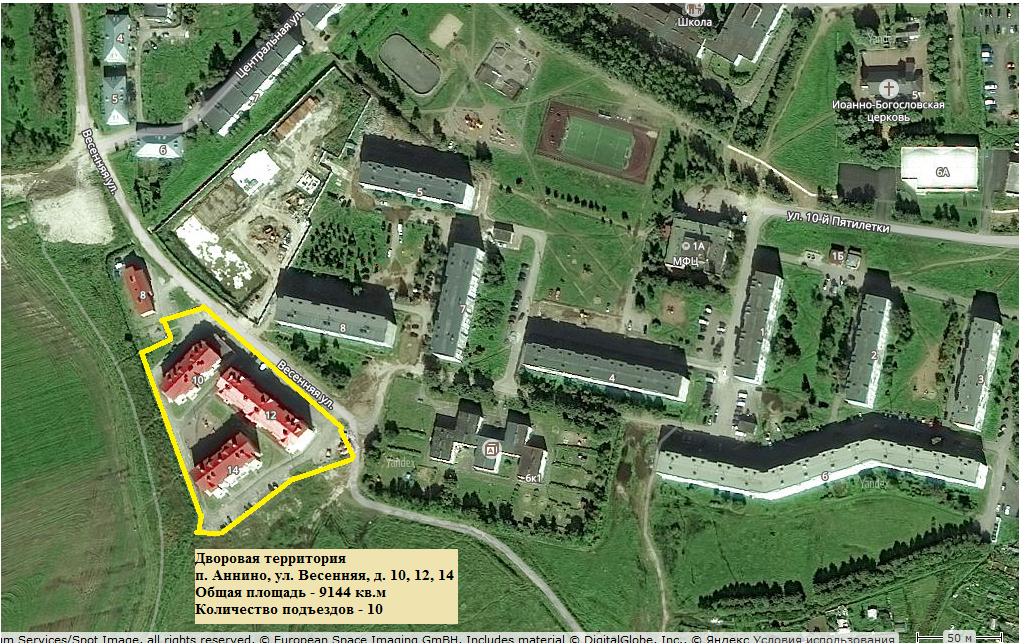 Экспликация:Условные обозначения: